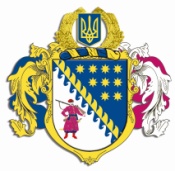 ДНІПРОПЕТРОВСЬКА ОБЛАСНА РАДАVІІ СКЛИКАННЯПостійна комісія обласної ради з питань науки,освіти, сім’ї та молодіпросп. О. Поля, 2, кім. 317, м. Дніпро, 49004, тел. (056) 742-88-80 ВИСНОВКИ І РЕКОМЕНДАЦІЇ № 7/4засідання постійної комісії ради08 червня 2016 рокуЗаслухавши та обговоривши інформацію голови постійної комісії обласної ради з питань науки, освіти, сім’ї та молоді Сиченка В.В. щодо забезпечення контролю за реалізацією виконання п. 7 рішення обласної ради „Про деякі питання управління майном, що належить до спільної власності територіальних громад сіл, селищ, міст Дніпропетровської області”                          (рішення облради від 19.02.2016 № 22-2/VIІ), постійна комісія вирішила:1. Враховуючи значне соціальне значення організації харчування в закладах освіти та звернення окремих депутатів обласної ради, керівників закладів рекомендувати департаменту освіти і науки облдержадміністрації:- посилити моніторинг та контроль за проведенням процедур конкурсного відбору на послуги з харчування в обласних комунальних закладах освіти;- розглянути та внести рекомендації керівникам ОКЗО, попередньо погодивши їх із постійною комісією, щодо заходів з посилення перевірки пропозиції від господарюючих суб’єктів на конкурсні торги, зокрема, врахувати необхідність перевірки під час оцінки не тільки поданих описових документів в складі конкурсних пропозицій, а й доцільність виїздів на базу господарюючих суб’єктів для ознайомлення з правильністю поданих даних та звернення до компетентних органів щодо підтвердження поданих даних- підготувати перелік учасників конкурсних торгів по закладам та здійснювати моніторинг відмов окремим учасникам з невідповідності кваліфікаційним вимогам та інформувати про дані факти керівників ОКЗО та постійну комісію.2. В рамках діяльності постійної комісії та її робочих груп провести вибірковий аналіз проведення процедури конкурсного відбору по наданню послуг з харчування в закладах освіти.3. Надати повноваження голові постійної комісії Сиченку В.В. право залучати до моніторингу та заходів відповідно до п. 2 сторонніх фахівців.4. З метою ефективної реалізації п. 7 рішення обласної ради „Про деякі питання управління майном, що належить до спільної власності територіальних громад сіл, селищ, міст Дніпропетровської області”                       (рішення облради від 19.02.2016 № 22-2/VIІ) зобов’язати запровадити у     2016 році та продовжити зміни в організації харчування дітей у навчальних закладах, що належать до спільної власності територіальних громад сіл, селищ, міст Дніпропетровської області. У випадку заключення договорів на поставку продуктів харчування на 2016 рік, які виконуються та будуть виконуватись до 31.12.2016, підписаних за підсумками торгів в системі „Прозоро” та з переможцями конкурсних торгів, з метою недопущення порушень у безперервному забезпеченні дітей харчуванням, вважати за доцільне здійснення до кінця року зазначених договорів згідно з чинним законодавством.5. Розглянувши матеріали, прийняти рішення щодо доцільності проведення спеціального розширеного засідання постійної комісії з запрошенням керівників закладів освіти та інших компетентних осіб.Голова комісії							В.В. СИЧЕНКО